March 29, 2018Via Certified MailAmy BellucciEnergy Services Providers, Inc. d/b/a Pennsylvania Gas & Electric535 Connecticut Avenue 6th FloorNorwalk CT  06854			RE:	Bond Rider and Continuation Certificate				Energy Services Providers, Inc. d/b/a Pennsylvania Gas & Electric				Docket Number A-2010-2212421Dear Ms. Bellucci:Please find under cover of this letter the financial instrument filed on behalf of Energy Services Providers, Inc. d/b/a Pennsylvania Gas & Electric because it is not acceptable.  The Commission requires a supplier to file an original bond, letter of credit, continuation certificate, amendment, or other financial instrument as part of a supplier’s licensing requirements under Section 2809(c) of the Pennsylvania Public Utility Code, including naming the Pennsylvania Public Utility Commission as the beneficiary or obligee of the security instrument along with all other required information on the document. In all locations where the name of the Principal appears, please note that this must match exactly with the license issued by the Commission, including all punctuation and any trade or fictitious names that appear on the license.  A copy of the license is enclosed for your reference.Please file the original financial instrument with my office within 20 days of the date of this letter, preferably by overnight delivery.  Sincerely,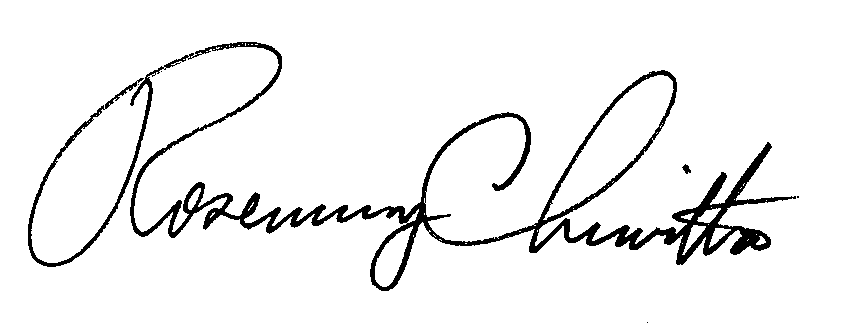 Rosemary ChiavettaSecretary of the CommissionEnclosuresRC:alw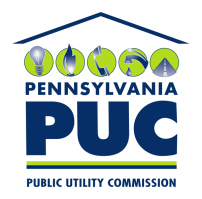  PUBLIC UTILITY COMMISSION400 NORTH STREET, KEYSTONE BUILDING, SECOND FLOORHARRISBURG, PENNSYLVANIA  17120IN REPLY PLEASE REFER TO OUR 